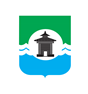 Российская ФедерацияИркутская областьМуниципальное образование «Братский район»Контрольно-счетный орган     ул. Комсомольская, д. 28 «а», г. Братск, Иркутская область, тел./факс 8(3953) 411126  ЗАКЛЮЧЕНИЕ № 8по результатам внешней проверки бюджетной отчетности за 2022 год Финансового управления администрации муниципального образования «Братский район»главного администратора бюджетных средств  г. Братск                                                                                     «18» апреля 2023 года                                                                                                    	Настоящее заключение подготовлено контрольно-счетным органом муниципального образования «Братский район» (далее – КСО Братского района) по результатам внешней проверки годового отчета об исполнении бюджета Финансового управления Братского района за 2022 год.	Внешняя проверка проведена в рамках полномочий контрольно-счетного органа муниципального образования «Братский район», установленных:- Федеральным законом от 07.02.2011 № 6-ФЗ «Об общих принципах организации и деятельности контрольно-счетных органов субъектов Российской Федерации и муниципальных образований» (далее – Закон №6-ФЗ);- Положением о контрольно – счетном органе муниципального образования «Братский район», утвержденном Решением Думы Братского района от 24.11.2021 №240 (далее – Положение о КСО);- положениями ст. 157, 264.1, 264.2, 264.4 Бюджетного кодекса Российской Федерации (далее – БК РФ).Основание для проведения проверки: пункт 2.5 Плана деятельности КСО МО «Братский район» на 2023 год.Цели внешней проверки:- установление полноты бюджетной отчетности, ее соответствие требованиям нормативных правовых актов;- оценка достоверности показателей бюджетной отчетности;- анализ эффективности использования бюджетных средств;- соблюдение требований к порядку составления и предоставления годовой бюджетной отчетности.Объект внешней проверки: Финансовое управление администрации муниципального образования «Братский район».Срок проведения: с 27 марта по 10 апреля 2023г.Метод проведения: камерально.Предмет внешней проверки: годовой отчет об исполнении бюджета Главного администратора бюджетных средств, Главного распорядителя бюджетных средств – Финансового управления АМО «Братский район» за 2022 год. Иная бюджетная отчетность, сформированная в соответствии с требованиями Приказа Министерства финансов Российской Федерации от 28.12.2010 года №191н (в редакции от 09.12.2022) «Об утверждении Инструкции о порядке составления и предоставления годовой, квартальной и месячной отчетности об исполнении бюджетов бюджетной системы Российской Федерации» (далее – Инструкция 191н).Вопросы внешней проверки: анализ бюджетной отчетности на соответствие требованиям нормативных правовых актов в части ее состава, содержания и срока представления для проведения внешней проверки; оценка взаимосвязанных показателей форм бюджетной отчетности; оценка достоверного представления о финансовом положении экономического субъекта на основании данных бухгалтерской отчетности.Объем средств бюджета, проверенных при проведении контрольного мероприятия: по доходам – 900 706,7 тыс. рублей, по расходам – 550 332,6 тыс. рублей.Ответственными должностными лицами за подготовку и представление бюджетной отчетности за 2022 год являлись и.о. начальника финансового управления Администрации МО «Братский район» Н.М. Курта, начальник отдела бухгалтерского учета исполнения бюджета и сметы – Т.Е. Асипенок.Результаты внешней проверкиОбщие положенияПолное официальное наименование: Финансовое управление администрации муниципального образования «Братский район», сокращенное наименование: Финуправление АМО «Братский район». Организационно-правовая форма – муниципальное казенное учреждение. 	Основной вид деятельности по ОКВЭД – 84.11.33 – деятельность органов местного самоуправления муниципальных районов.Финуправление АМО «Братский район» обладает правами юридического лица, имеет самостоятельный баланс, лицевые счета, открытые в Управлении Федерального казначейства по Иркутской области, печать с изображением Государственного герба со своим наименованием, соответствующие штампы, бланки, смету доходов и расходов. Осуществляет свою деятельность на основании Положения о финансовом управлении Администрации муниципального образования «Братский район», утвержденное Решением Думы от 25.12.2015 № 85. Основные цели деятельности финансового управления: формирование, исполнение и осуществление контроля за исполнением районного бюджета, выполнение соответствующих государственных функций, законодательно делегированных муниципальному району. 	Бухгалтерский учет ведет отдел бухгалтерского учета исполнения бюджета и сметы.За отчетный период состав участников бюджетного процесса изменился. По состоянию на 01.01.2023 года Финансовое управление АМО «Братский район» имеет одно подведомственное учреждение (финансовое управление АМО «Братский район»). Согласно постановления мэра Братского района от 09.09.2022 №642 муниципальное казенное учреждение «Межведомственная централизованная бухгалтерия Братского района» с 01.10.2022 передано в ведение Управления образования администрации муниципального образования «Братский район».	Годовой отчет Финуправления АМО «Братский район» для подготовки заключения на него представлен в КСО МО Братского района в сроки, установленные ст.264.4 БК РФ.Для проведения внешней проверки бюджетной отчетности в соответствии с требованиями пункта 11.1 Инструкции 191н были предоставлены следующие формы бюджетной отчетности:Баланс главного распорядителя, распорядителя, получателя бюджетных средств, главного администратора, администратора источников финансирования дефицита бюджета, главного администратора, администратора доходов бюджета (ф.0503130);Справка по заключению счетов бюджетного учета отчетного финансового года (ф.0503110);Отчет о финансовых результатах деятельности (ф. 0503121);Отчет о движении денежных средств (ф. 0503123);Справка по консолидируемым расчетам (ф. 0503125) (13шт.);Отчет об исполнении бюджета главного распорядителя, распорядителя, получателя бюджетных средств, главного администратора, администратора источников финансирования дефицита бюджета, главного администратора, администратора доходов бюджета (ф.0503127);Отчет о бюджетных обязательствах (ф. 0503128);Пояснительная записка (ф. 0503160).	Таким образом, состав бюджетной отчетности соответствует требованиям ст. 264.1 БК РФ, а также главы 5 Положения о бюджетном процессе в муниципальном образовании «Братский район», утвержденном решением Думы Братского района от 26.11.2014 №14.Исполнение бюджета по доходам и расходамФинансовое управление администрации МО «Братский район» наделено бюджетными полномочиями главного администратора доходов бюджета муниципального района, администратора источников финансирования дефицита бюджета, главного распорядителя бюджетных средств по разделам классификации расходов бюджета:01 «Общегосударственные вопросы»;07 «Образование»;10 «Социальная политика»;13 «Обслуживание государственного и муниципального долга»;14 «Межбюджетные трансферты общего характера бюджетам бюджетной системы Российской Федерации». Код главы администратора бюджетных средств – 992.Финансовое управление АМО «Братский район», в соответствии со ст.158 БК РФ, как главный распорядитель бюджетных средств самостоятельно составляет, утверждает и ведет бюджетную роспись, распределяет бюджетные ассигнования и лимиты бюджетных обязательств, вносит предложения по формированию и изменению лимитов бюджетных обязательств, исполняет соответствующую часть бюджета.Решением о бюджете муниципального образования «Братский район» на 2022 год в первоначальной редакции от 28.12.2021 №252 главному распорядителю бюджетных средств – Финансовому управлению администрации МО «Братский район» были утверждены ассигнования по расходам в сумме 419 636,5 тыс. руб. В ходе исполнения бюджета муниципального района были внесены изменения в сторону их увеличения, окончательной редакцией в соответствии с Решением Думы от 28.12.2022 №379 о бюджете утверждены основные характеристики: по доходам в сумме 900 706,7 тыс. рублей; по расходам – 556 448,8 тыс. рублей. Соответствующие изменения внесены в бюджетную роспись главного распорядителя бюджетных средств.	Исполнение доходов Финансового управления администрации муниципального образования «Братский район» по коду главного администратора доходов бюджета – 992 составили 900 706,7 тыс. рублей (100% от утвержденных назначений). Данные отражены в ф.0503127 «Отчет об исполнении бюджета» и в таблице №1 по показателям поступлений.                                                                                                                                                                         Таблица №1, тыс. руб.  	Коды доходов бюджетной классификации, указанные в графе 3 Отчета об исполнении бюджета главного распорядителя, распорядителя, получателя бюджетных средств, главного администратора, администратора источников финансирования дефицита бюджета, главного администратора, администратора доходов бюджета (ф. 0503127) выборочно соответствуют кодам, закрепленным решением о бюджете.По данным отчета доходы исполнены в сумме 900 706,7 тыс. руб., в том числе:налоговые и неналоговые доходы – 0,9 тыс. руб.;безвозмездные поступления – 900 705,8 тыс. руб.По сравнению с 2021 годом объем доходов финансового управления, отраженный в бюджетной отчетности, увеличился на 126 210,5 тыс. руб. или 16,3%, в том числе:за счет роста Дотации бюджетам муниципальных районов на поддержку мер по обеспечению сбалансированности бюджетов (20215002050000 150) на 46,8%; предоставлением Субвенции местным бюджетам на выполнение передаваемых полномочий субъектов РФ (20230024050000 150) в сумме 398 642,7 тыс. руб.; сокращением Прочих субсидий бюджетам муниципальных районов (20229999050000 150) на 74,5% или минус 360 297,7 тыс. руб.В структуре доходов Финансового управления доходы от безвозмездных поступлений составляют основную и существенную часть, как и в предыдущие отчетные годы.Кассовое исполнение по расходам на 01.01.2023 составило 98,9% и сложилось в размере 550 332,6 тыс. рублей при утвержденных бюджетных назначениях 556 448,8 тыс. рублей (в том числе ЛБО 556 172,65 тыс. руб.) согласно отчета об исполнении бюджета (ф.0503127). В сравнении с аналогичным периодом прошлого отчетного года, расходы управления выросли на 5,7% или 29 571,2 тыс. руб. Данные раздела «Расходы бюджета» сопоставимы с данными аналитического учета по соответствующим счетам счета 304.05 «Расчеты по платежам из бюджета с органами, организующими исполнение бюджетов». Неисполненные назначения составили 6 116,3 тыс. руб.Исполнение расходной части бюджета за 2022 год в разрезе 5 разделов бюджетной классификации представлено в таблице № 2.                                        Таблица № 2, тыс. руб.Как видно из таблицы, высокий процент исполнения установлен почти по всем разделам:10 «Социальная политика» 102% или 14 460,0 тыс. руб., наблюдается увеличение на 19,4% с исполнением 2021 года;07 «Образование» – 99,2% или 101,7 тыс. руб., с ростом на 65,2 тыс. руб. к исполнению 2021 года; 13 «Обслуживание государственного внутреннего и муниципального долга» – 99,9% или 2 638,6 тыс. руб., с ростом на 742,7 тыс. руб. к исполнению 2021 года.В полном объеме от утвержденных бюджетных ассигнований исполнены расходы по подразделам: 0113 «Другие общегосударственные расходы» – 100% или 52 007,3 тыс. руб., что на 20,5% (или 13 424,9 тыс. руб.) ниже исполнения 2021 года;1401 «Дотации на выравнивание бюджетной обеспеченности субъектов РФ и муниципальных образований» – 100% или 419 467,0 тыс. руб., с ростом на 66 492,6 тыс. руб. или +11,8% в сравнении с исполнением 2021 (352 974,4 тыс. рублей).	В целом КСО Братского района считает, что в отчетном периоде бюджет финансового управления исполнен с высокими показателями как по расходам (98,9%), так и по доходам (100%).Информация расходной части по видам расходов (КВР) в трехлетнем периоде (2020-2022) представлена в таблице.					Таблица № 3, тыс. руб.Установлено, что в общей структуре расходов Финансового управления администрации муниципального образования «Братский район» наибольший удельный вес в 2022 году, как и в предыдущие периоды, составляют расходы по «Межбюджетным трансфертам» – 80,9 % с увеличением на 2,8 процентных пункта;- на выплату заработной платы с начислениями на нее приходится 14,6% в общей структуре расходов с сокращением на 2,9 процентных пункта; - обслуживание муниципального долга – 4,7%,- социальное обеспечение и иные выплаты – 2,7%;Наименьший: закупка товаров, работ и услуг для обеспечения государственных (муниципальных) нужд – 1,3%.В 2022 году установлен рост расходной части бюджета на 29 571,2 тыс. руб. или 5,7%.3.Оформление годовой бюджетной отчетности	В Контрольно-счетный орган годовой отчет об исполнении бюджета поступил в установленный бюджетным законодательством срок. В составе отчета, для установления полноты и достоверности отражения показателей годовой бюджетной отчетности, оформления форм, таблиц и пояснительной записки к годовой отчетности, предоставлены следующие формы:баланс главного распорядителя, распорядителя, получателя бюджетных средств, главного администратора, администратора источников финансирования дефицита бюджета, главного администратора, администратора доходов бюджета (ф.0503130);справка о наличии имущества и обязательств на забалансовых счетах;справка по заключению счетов бюджетного учета отчетного финансового года (ф.0503110);отчет о финансовых результатах деятельности (ф. 0503121);отчет о движении денежных средств (ф. 0503123);справка по консолидируемым расчетам (ф.0503125);	отчет об исполнении бюджета главного распорядителя, распорядителя, получателя бюджетных средств, главного администратора, администратора источников финансирования дефицита бюджета, главного администратора, администратора доходов бюджета (ф.0503127);	отчет о принятых бюджетных обязательствах (ф. 0503128);	ф. 0503160 «Пояснительная записка» в составе:- таблица № 3 «Сведения об исполнении текстовых статей решения о бюджете»;- ф. 0503164 «Сведения об исполнении бюджета»;- ф. 0503168 «Сведения о движении нефинансовых активов»;- ф. 0503169 «Сведения по дебиторской и кредиторской задолженности»;- ф. 0503172 «Сведения о государственном (муниципальном) долге, предоставленных бюджетных кредитах»;- ф. 0503175 «Сведения о принятых и неисполненных обязательствах получателя бюджетных средств»;- ф. 0403178 «Сведения об остатках денежных средств на счетах получателя бюджетных средств»;- ф.0503296 «Сведения об исполнении судебных решений по денежным обязательствам».	В соответствии с п.4 Инструкции №191н отчетность предоставлена на бумажном носителе начальником отдела бухгалтерского учета исполнения бюджета и сметы субъекта бюджетной отчетности в сброшюрованном и пронумерованном виде на 109 листах, с оглавлением и сопроводительным письмом от 28.02.2022г. № 07-32/01-12/72. Согласно п.6 Инструкции формы бюджетной отчетности подписаны соответствующими должностными лицами, формы, содержащие плановые (прогнозные) показатели дополнительно подписаны начальником отдела бюджетного планирования.	В ходе проведения проверки годовой бюджетной отчетности Финансового управления за 2022 год на основании п.10 Инструкции 191н проведено сопоставление форм отчетности путем сверки показателей представленной отчетности по установленным контрольным соотношениям для установления ее достоверности. 	Представленный Баланс главного распорядителя, распорядителя, получателя бюджетных средств, главного администратора, администратора источников финансирования дефицита бюджета, главного администратора, администратора доходов бюджета (ф. 0503130) при завершении финансового года сформирован с учетом проведенных 31.12.2022 г. заключительных оборотов по счетам.Согласно п. 7 Инструкции 191н, бюджетная отчетность составляется на основе данных Главной книги и (или) других регистров бюджетного учета, установленных законодательством Российской Федерации, с обязательным проведением сверки оборотов и остатков по регистрам аналитического учета с оборотами и остатками по регистрам синтетического учета.При проверке соответствия и оформления представленных форм установлено следующее.	1. В части закрытия года и финансового результата экономического субъекта – соответствие форм 0503130 «Баланс исполнения бюджета» и 0503110 «Справка по заключению счетов бюджетного учета отчетного финансового года» (10 872,6 тыс. руб.).	2. В части «доходов» и «расходов» в сумме итоговых показателей – соблюдено равенство форм 0503121 «Отчет о финансовых результатах деятельности» и 0503110 «Справка по заключению счетов бюджетного учета отчетного финансового года». Установлено соответствие: начисленных сумм доходов по каждому КОСГУ в справке 0503110 по доходам по соответствующим кодам КОСГУ в отчете 0503121, выборочно соответствие начисленных сумм расходов по каждому коду КОСГУ ф.0503110 начисленным расходам по соответствующим кодам КОСГУ в отчете 0503121 (211, 212, 213, 226, 262, 264, 266).3. Проверкой соблюдения контрольного соотношения между показателями отчета 0503121 и сведений ф. 0503168 по отчетным показателям установлено, что чистое поступление основных средств по стр.320 ф. 0503121 соответствует идентичному показателю ф. 0503168 и составляет 0 тыс. руб.	4. При сопоставлении идентичных показателей справки по консолидируемым расчетам (ф.0503125) коду счета 1 401 10 151 «Доходы от поступлений от других бюджетов бюджетной системы Российской Федерации» и показателей отчета об исполнении бюджета ф. 0503127 по коду «Безвозмездные поступления от других бюджетов бюджетной системы Российской Федерации» установлено соответствие сумм (900 694,1 тыс. руб.).	5. При анализе форм 0503130 «Баланс главного распорядителя, распорядителя, получателя бюджетных средств, главного администратора, администратора источников финансирования дефицита бюджета, главного администратора, администратора доходов бюджета» и 0503121 «Отчет о финансовых результатах деятельности» установлено: – контрольное соотношение в части чистого поступления основных средств – соблюдено и составляет 0 тыс. рублей; – в части чистого поступления материальных запасов – контрольные соотношения выдержаны и составили минус 605,0 тыс. рублей; – в части чистого увеличения прочей дебиторской задолженности расхождений нет, сумма составила – 714 204,9 тыс. руб.; в части чистого увеличения прочей кредиторской задолженности выявлено расхождение на сумму 2 304,9 тыс. руб.;– в части операций с финансовыми активами и обязательствами данные форм соответствуют взаимосвязанным показателям и составляют 357 050,2 тыс. руб.;– в части чистого увеличения задолженности по внутренним долговым обязательствам соблюдено контрольное соотношение – чистое увеличение задолженности по внутренним привлеченным заимствованиям составляют минус 7 823,2 тыс. руб.;– соответствие в части счета 0 401 40 – доходы будущих периодов – 714 309,1 тыс. руб., счета 0 401 60 – резервы предстоящих расходов в сумме минус 6 925,7 тыс. руб. Данные соответствуют показателям ф. 0503169 в Сведениях по кредиторской задолженности (разница гр. 9 и 2 по соответствующим счетам);– соответствие показателей в части чистого операционного результата – 355 728,4 тыс. рублей. 	6. Показатели ф. 0503127 (стр.200) в части кассовых операций по исполнению бюджетов соответствуют показателям бюджета о движении денежных средств ф. 0503123 (стр.9000) и составляют 550 332,6 тыс. рублей. 	Изменение остатков денежных средств, отраженных в отчете по ф.0503123 (стр.5000) без учета средств во временном распоряжении (сч.201) соответствует аналогичному показателю в отчете по ф. 0503127 (стр. 800) и составляет минус 342 551,0 тыс. руб.	7.  Соблюдены контрольные соотношения между показателями ф.0503130 «Баланс главного распорядителя, распорядителя, получателя бюджетных средств, главного администратора, администратора источников финансирования дефицита бюджета, главного администратора, администратора доходов бюджета» и ф. 0503168 «Сведения о движении нефинансовых активов».	8. Муниципальный долг, согласно ф. 0503172 по состоянию на 01.01.2023 составляет 69 290,8 тыс. рублей, что согласуется со стр. 400 Баланса ф.050130 и выпиской из долговой книги МО «Братский район». Формой обеспечения долговых обязательств являются доходы местного бюджета.Из общей суммы муниципального долга предоставлены кредиты:а) Бюджетные – остаток задолженности 35 790,8 тыс. рублей от Министерства финансов Иркутской области, с уменьшением задолженности в сравнении с аналогичным периодом прошлого года на 7 823,1 тыс. руб., что нашло отражение в разделе 3 Источники финансирования дефицита бюджета формы 0503127.В разрезе бюджетных кредитов:- от 10.09.2013 № 37 остаток задолженности на 01.01.2023 составляет 20 144,5 тыс. руб., погашение бюджетного кредита в 2022 году составило 0 тыс. руб.;- от 12.08.2014 № 29 остаток задолженности – 5 026,2 тыс. руб., погашение – 2 513,1 тыс. руб.;- от 29.08.2014 № 39 остаток задолженности – 7 808,2 тыс. руб., погашение в 2022 году – 3 904,1 тыс. руб.;- от 26.11.2014 № 65 остаток задолженности – 2 811,9 тыс. руб., погашение в 2022 году – 1 405,9 тыс. руб.Расходы по оплате процентов за пользование бюджетными кредитами составили 42,4 тыс. рублей, что на 14,5 тыс. руб. меньше с аналогичным периодом 2021.б) От кредитных организаций – Московский филиал ПАО «Совкомбанк» – кредит от 25.05.2021 № КЛ-2626-КС/00-2626-21 в сумме 33 500 тыс. руб.;В отчетном периоде погашения кредитов от кредитных организаций не производилось. Расходы по оплате процентов за пользование кредитами по кредитным организациям составили 2 596,2 тыс. рублей, с ростом на 757,2 тыс. руб.Общая сумма обслуживания внутреннего муниципального долга в 2022 году составило 2 638,6 тыс. рублей (стр.190 ф. 0503121).	9.  Анализ «Отчета о бюджетных обязательствах» (ф.0503128) показал, что данные об объемах утвержденных бюджетных ассигнований и доведенных лимитов бюджетных обязательств соответствуют данным ф. 0503127. В соответствии со ст.219 БК РФ, бюджетные обязательства принимались в пределах доведенных лимитов бюджетных обязательств, а именно принято бюджетных обязательств на сумму 553 297,8 тыс. руб., из них с применением конкурентных способов 213,3 тыс. руб. Денежные обязательства приняты в сумме 553 102,4 тыс. руб., исполнены в сумме 550 332,6 тыс. руб.Показатель неисполненных принятых бюджетных обязательств формы 0503128 (2 965,2 тыс. руб.) соответствует данным раздела 1 Сведений ф. 0503175 (2 965,2 тыс. руб.).  Показатель неисполненных принятых денежных обязательств формы 0503128 соответствует показателю раздела 2 ф. 0503175 и составляет 2 769,8 тыс. руб.	При сверке объема кредиторской задолженности с объемом неисполненных принятых денежных обязательств установлено соответствие показателя гр.12 отчета 0503128 и показателя гр.9 Сведений 0503169 и составило 2 769,8 тыс. руб.Согласно реестру контрактов заказчика – Финансовое управление АМО «Братский район», размещенном на официальном сайте Единой информационной системы в сфере закупок (ЕИС), в отчетном периоде заключено 4 контракта в результате проведения конкурсных процедур:											в рубляхИз представленных аналитических выборок из ЕИС виден результат проведенных аукционов по данным закупкам за 2022 год, данные согласуются с разделом 4 ф.0503175. Сумма экономии составила 32,3 тыс. руб.Показатель принятых бюджетных обязательств с применением конкурентных способов в ф.0503128 (стр.999 гр.8) соответствует данным Сведений ф. 0503175 и составили 1 818,9 тыс. руб.В разделе 3 ф. 0503128 «Обязательства финансовых годов, следующих за текущим (отчетным) финансовым годом» сумма принятых бюджетных обязательств на плановый период составила 6 317,2 тыс. рублей.    При анализе формы установлено, что учреждением формируются расчеты по отложенным обязательствам, то есть обязательствам предстоящих расходов. При сопоставлении раздела 3 «Обязательства финансовых годов, следующих за текущим (отчетным) финансовым годом» сумма по стр.860 соответствует данным счета 1 401 60 «Резервы предстоящих расходов» кредиторской задолженности ф. 0503169 и составляет 4 711,5 тыс. рублей.10. Проверкой установлено соответствие данных, отраженных в форме 0503130 «Баланс исполнения бюджета» по разделам «Финансовые активы» и «Обязательства», по счетам с данными формы 0503169 ««Сведения по дебиторской и кредиторской задолженности» по дебиторской и кредиторской задолженности на начало и конец отчетного периода. Анализ объемов дебиторской и кредиторской задолженности, ее структуры и динамики показал:Дебиторская задолженность, в тыс. руб.По состоянию на 01.01.2023 дебиторская задолженность по бюджетной деятельности финансового управления составила 1 793 049,1 тыс. рублей, в том числе:1. Расчеты по доходам – 1 793 045,4 тыс. рублей, в том числе долгосрочная 979689,4 тыс. рублей.По коду счета 1 205 51 000 отражены расчеты по безвозмездным поступлениям текущего характера от других бюджетов бюджетной системы Российской Федерации, которые являются доходами будущих периодов:дотации на сбалансированность местных бюджетов в сумме 180 023,3 тыс. рублей;дотации бюджетов муниципальных районов на выравнивание бюджетной обеспеченности в сумме 366 840,4 тыс. рублей, с ростом на 33 909,5 тыс. руб. в сравнении с отчетной датой прошлого года;субвенции на выравнивание уровня бюджетной обеспеченности поселений – 950 807,6 тыс. руб.;субсидии бюджетам муниципальных районов на выплату денежного содержания с начислениями на нее главам, муниципальным служащим органов местного самоуправления муниципальных районов, работникам учреждений, находящимся в ведении органов местного самоуправления муниципальных районов Иркутской области в сумме 275 083,6 тыс. руб., с ростом на 41 047,2 тыс. руб.МБТ, передаваемые бюджетам муниципальных районов из бюджетов поселений – 20 290,5 тыс. руб., с ростом на 6 313,8 тыс. руб. в сравнении с отчетной датой прошлого года.Просроченная задолженность составила 979 689,4 тыс. руб.2. Расчеты с подотчетными лицами – 3,7 тыс. руб. за маркированные конверты.  Наибольший удельный вес почти 100% приходится на расчеты по доходам. По дебиторской задолженности следует отметить, что сумма задолженности на конец отчетного периода (1 793 049,1 тыс. руб.) по сравнению с началом года (1 078 844,2 тыс. руб.) в целом увеличилась на 714 204,9 тыс. руб. или 66,2% за счет расчетов по доходам.                      Кредиторская задолженность, в тыс. руб.По состоянию на 01.01.2022 года по бюджетной деятельности числилась кредиторская задолженность в размере 321,0 тыс. руб., а на 01.01.2023 года кредиторская задолженность по бюджетной деятельности Финансового управления составила 2 769,8 тыс. руб., в том числе:1. Расчеты по принятым обязательствам – 1 072,4 тыс. рублей. Основная сумма задолженности – 1 069,8 тыс. руб. числится по счету 302.11 – заработная плата работникам за декабрь 2022 года. По данному счету увеличение на 917,1 тыс. руб.2. Рачеты по платежам в бюджеты (наибольший удельный вес 61,3%), на данных счетах бюджетного учета числится текущая задолженность по страховым взносам в сумме 1 697,4 тыс. руб., срок оплаты которой согласно п. п. 1, 3 НК РФ установлен не позднее 15-го числа следующего месяца (до 15.01.2023).КСО Братского района отмечает сокращение кредиторской задолженности Финансового управления в 8,7 раза или на 2 481 тыс. руб., в том числе сокращение просроченной на 512,4 тыс. руб. в сравнении с аналогичным периодом прошлого финансового года.Увеличение кредиторской задолженности по счетам 130200000 и 130300000 на 2 448,8 тыс. руб. по сравнению с прошлым годом обусловлено ростом заработной платы в связи с вступлением в силу ряда Указов Губернатора Иркутской области от 16.09.2022 года (№ 203-уг «О размерах должностных окладов и ежемесячного денежного поощрения государственных гражданских служащих Иркутской области», № 204-уг «О внесении изменений в размеры месячных окладов государственных гражданских служащих Иркутской области в соответствии с присвоенными классными чинами государственной гражданской службы Иркутской области» (окладов за классный чин), № 205-уг «О размерах ежемесячной надбавки к должностному окладу за особые условия государственной гражданской службы Иркутской области», № 206-уг «О формировании фонда оплаты труда государственных гражданских служащих Иркутской области в исполнительных органах государственной власти Иркутской области…») и частичной выплатой заработной платы в декабре за декабрь 2022 года.В составе кредиторской задолженности Финансового управления, согласно бюджетному законодательству, отражены:1. Доходы будущих периодов от бюджетов бюджетной системы РФ по счету 140140000 «Доходы будущих периодов» в сумме 1 793 045,4 тыс. руб. 2. Резервы предстоящих расходов по счету 140160000 в сумме 4 711,5 тыс. руб. в части резерва предстоящих расходов на оплату отпусков, включая платежи на выплаты по оплате труда.11. В форме 0503296 «Сведения об исполнении судебных решений по денежным обязательствам бюджета» отражена задолженность по налоговым пеням, госпошлине, сложившейся в 2020 году в сумме 15,6 тыс. руб. В сравнении с аналогичным периодом прошлого финансового года сумма не изменилась. 12. Форма № 0503160 «Пояснительная записка» составлена в соответствии с п. 152 Инструкции 191н, с учетом изменений, в разрезе пяти разделов.	Согласно п.8 Инструкции 191н, формы годовой бюджетной отчетности, показатели которых не имеют числового значения, не составлялись и не предоставлены в составе годовой отчетности. Перечень таких форм указан в текстовой части раздела 5 Пояснительной записки ф. 0503160. Выводы1. Заключение подготовлено контрольно-счетным органом муниципального образования «Братский район» по результатам внешней проверки годового отчета Финансового управления администрации муниципального образования «Братский район» за 2022 год, проведенной на основании ст. 264.4 БК РФ.	2. Отчет предоставлен в КСО МО «Братский район» в срок, установленный бюджетным законодательством, на бумажных носителях в сброшюрованном и пронумерованном виде, с оглавлением и сопроводительным письмом, в соответствии с требованиями п.4 Инструкции 191н.3. КСО Братского района считает, что в отчетном периоде бюджет финансового управления исполнен с высокими показателями как по расходам, так и по доходам. Доходная часть Финансового управления АМО «Братский район» исполнена в сумме 900 706,7 тыс. руб. или на 100% к плановым назначениям, расходная часть – в сумме 550 332,6 тыс. руб. или 98,9% к плановым назначениям.Анализ итогов исполнения бюджета за 2022 год по функциональной
структуре расходов показал, что приоритетными направлениями расходования
средств местного бюджета являются (в удельном весе от общих расходов)
расходы:на межбюджетные трансферты — 80,9%;на общегосударственные вопросы — 15,9%;на социальную политику — 2,6%;на обслуживание государственного и муниципального долга — 0,5%;на образование — 0,02%.Общий удельный вес перечисленных расходов составляет 100%.	3. В ходе проведения контрольного мероприятия по оценке полноты и достоверности отражения показателей годовой бюджетной отчетности, оформления форм, таблиц и пояснительной записки к годовой отчетности, соответствия взаимосвязанных показателей отчетов, установлено:– бюджетная отчетность по полноте предоставленных форм в полном объеме соответствует требованиям ст. 264.1 БК РФ и п. 11.1 Инструкции № 191н «О порядке составления и предоставления годовой, квартальной и месячной отчетности об исполнении бюджетов бюджетной системы РФ»; – в целях составления годовой бюджетной отчетности была проведена инвентаризация активов и обязательств согласно п.7 Инструкции № 191н (приказ финансового управления от 30.11.2022 №164); – согласно п.9 Инструкции №191н отчетность составлена нарастающим итогом с начала года, числовые показатели отражены в рублях с точностью до второго десятичного знака после запятой;– при выборочной проверке соблюдения контрольных соотношений форм бюджетной отчетности установлено:соответствие показателей основных форм бюджетной отчетности;расхождение взаимосвязанных показателей форм бюджетной отчетности в части чистого увеличения прочей кредиторской задолженности на сумму 2 304,9 тыс. рублей. КСО Братского района при анализе бюджетной отчетности Финансового управления АМО «Братский район», а также главных администраторов бюджетных средств района считает, что данное расхождение связано с передачей имущества МКУ «МЦБ Братского района» как получателя бюджетных средств в ведение Управления образования АМО «Братский район»;– согласно аб.14 п.10 Инструкции 191н в целях отражения информации, в формах отчетности о субъекте бюджетной отчетности их сформировавших, указан код субъекта бюджетной отчетности – ГРБС;–  анализ форм 0503128, 0503169, 0503175 показал, что финансовым управлением ведется учет расчетов по отложенным обязательствам, а также учет по санкционированию расходов при принятии бюджетных обязательств с применением конкурентных способов определения поставщиков, в результате чего в отчетном периоде сложилась экономия – 32,3 тыс. руб. (раздел 4 ф. 0503175);– муниципальный долг по состоянию на 01.01.2023 составил – 69 290,8 тыс. руб. Годовой отчет Финансового управления АМО «Братский район» за 2022 год сформирован с учетом замечаний и рекомендаций КСО Братского района, отраженных в заключение на годовой отчет за 2021 год. Фактов недостоверности показателей основных форм бюджетной отчетности при проведении проверки не выявлено.Исходя из вышеизложенного, КСО 	Братского района отмечает, что годовой отчет Финансового управления АМО «Братский район» за 2022 год в целом соответствует требованиям Инструкции 191н, действующему законодательству и является достоверным. Председатель                                                                                                              Е.Н. БеляеваНаименование показателякод  доходовУтверждённые бюджетные назначенияИсполнениенеисполненные назначенияПрочие доходы от компенсации затрат бюджетов муниципальных районов992 113029950500001300,90,90Дотации бюджетам муниципальных районов на выравнивание бюджетной обеспеченности992 20215001050000 150124 872,9124 872,90Дотации бюджетам муниципальных районов на поддержку мер по обеспечению  сбалансированности бюджетов992 20215002050000 150244 941,2244 941,20Прочие субсидии бюджетам муниципальных районов992 20229999050000 150123 005,1123 005,10Субвенции местным бюджетам на выполнение передаваемых полномочий субъектов РФ992 20230024050000 150398 642,7398 672,7Межбюджетные трансферты, передаваемые бюджетам муниципальных районов из бюджета поселений на осуществление части полномочий по решению вопросов м. 992 20240014050000 1505 054,85 054,80Прочие межбюджетные трансферты, передаваемые бюджетам муниципальных районов 992 20249999050000 1504 177,44 177,40Прочие безвозмездные поступления в бюджеты муниципальных районов992 2070503005000015011,711,78,5Итого:900 706,7900 706,70Наименование показателяКБКИсполнено в 2021, тыс. руб.Утверждено тыс. руб.Исполнено в 2022, тыс. руб.Отклонение(гр.5-гр.4) тыс. руб.% исполнения (гр.5/гр.4*100)1234567Общегосударственные вопросы 010099 866,290 758,187 654,2- 3 103,992Обеспечение деятельности финансовых, налоговых и таможенных органов и органов финансового (финансово-бюджетного) надзора010634 434,038 750,835 646,9- 3 103,992Другие общегосударственные вопросы 011365 432,252 007,352 007,30100Образование 070036,5102,5101,7- 0,899,2Профессиональная подготовка, переподготовка и повышение квалификации070536,5102,5101,7- 0,899,2Социальная политика 100012 108,314 481,214 460,0- 21,2102Пенсионное обеспечение100112 015,114 205,014 203,4- 1,699,9Социальное обеспечение населения100393,2276,2256,6- 19,692,9Обслуживание государственного и муниципального долга 13001 895,92 640,02 638,6- 1,499,9Обслуживание государственного внутреннего и муниципального долга 13011 895,92 640,02638,6- 1,4-99,9Межбюджетные трансферты общего характера бюджетам бюджетной системы Российской Федерации1400406 854,4448 467,0445 478,0-2 989,099,3Дотации на выравнивание бюджетной обеспеченности субъектов РФ и муниципальных образований1401352 974,4419 467,0419 467,00100Обслуживание государственного внутреннего и муниципального долга 140253 880,029 000,026 011,0- 2 989,089,7Итого расходов:х520 761,4556 448,8550 332,66 116,398,9НаименованиеКВРИсполнение 2020 год/ удельный вес в структуре расходов %Исполнение 2021 год/ удельный вес в структуре расходов %Исполнение 2022 год/ удельный вес в структуре расходов %Расходы на выплаты персоналу в целях обеспечения выполнения функций государственными (муниципальными) органами, казенными учреждениями, органами управления государственными внебюджетными фондами10082 894,8                             19,691 384,2                       17,580 317,7                       14,6%Закупка товаров, работ и услуг для обеспечения государственных (муниципальных) нужд2006 450,61,58 336,41,67 235,21,3%Социальное обеспечение и иные выплаты населению30011 656,82,812 108,22,314 662,22,7%Межбюджетные трансферты500320 021,975,7406 854,478,1445 478,080,9%Обслуживание муниципального долга7001 555,60,41 8960,425 638,64,7%Иные бюджетные ассигнования80016,00,004182,20,030,8-Итого:422 595,8520 761,4550 332,6Наименование закупки№ извещения, датаНМЦКЦена контрактаЭкономияПоставка бумаги для офисной техники013430004592200012416.08.202265 567,2565 239,41327,84Продление неисключительных прав на антивирусное программное обеспечение013430009772200000125.08.202271 700,0071 700,000,00Лицензия на право использования СКЗИ "КриптоПро CSP"0134300097722000002 07.10.2022108 320,0076 354,4031 965,60Услуги по сопровождению автоматизированной системы "АЦК-Финансы"013430009772200000306.12.20221 605 646,001 605 646,000,00итогоитого1 851 233,251 818 939,8132 293,44номер счета бюджетного учетана начало годана начало годана начало годана конец годана конец годана конец годаномер счета бюджетного учетавсегов т.ч. долгосрочнаяуд.вес, %всегов т.ч. долгосрочнаяуд.вес, %205 расчеты по доходам1 078 736,3565 783,699,991 793 045,4979 689,499,99206 расчеты по авансам выданным104,60,010208 расчеты с подотчетными лицами3,33,7303 расчеты по платежам в бюджеты00итого:1 078 844,2565 783,61001 793 049,1979 689,4100номер счета бюджетного учетана начало годана начало годана начало годана конец годана конец годана конец годаномер счета бюджетного учетавсегов т.ч. просроченнаяуд.вес, %всегов т.ч. просроченнаяуд.вес, %302 расчеты по принятым обязательствам155,3147,048,41 072,4038,7303 расчеты по платежам в бюджеты152,5047,51 697,4061,3304 прочие расчеты с кредиторами13,204,1000итого:321,0147,01002 769,80,0100